بسم الله الرحمن الرحيم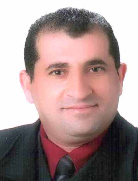 السيرة الذاتية المعلومــــات الشخصيـــة:الرتبة العلمية:       أستاذ مساعد التخصص الدقيق:  دكتوراه في تاريخ فلسطين الحديث والمعاصر.الاسم
: مؤيد توفيق عقل حيدر العقرباوي.العمل الحالي: رئيس وحدة تنسيق المساقات الخدمية (وحدة المتطلبات الجامعية)، وعضو هيئة تدريس-كلية الآداب- جامعة الزرقاء.مكان الإقامة
: الزرقاء – الأردن. (حي الزواهرة – قرب مسجد العز بن عبد السلام).رقم الهاتف
: الخلوي:  6276463 79 /00962 ص. ب 5860 الرمز البريدي 13111E-mail: Moyad_tawfiq@yahoo.com